Lern- und WürfelspielMetallopoly Die Regeln Metallopoly könnt ihr zu zweit spielen aber auch mit bis zu 8 Personen. Zum Spiel gehören: das Spielfeld ein Würfel verschiedenfarbige Spielfiguren Fragekarten mit einem „?“ auf der Rückseite Aktionskarten mit einem „!“ auf der Rückseite Jeder Spieler erhält eine farbige Spielfigur. Es wird mit nur einem Würfel gewürfelt. Gewonnen hat, wer alsErster das Ziel erreicht hat.Würfelt jemand eine Sechs, so darf er lediglich sechs Felder vorziehen, aber kein weiteres Mal würfeln.Kommt man auf ein Fragefeld (?) so muss man eine Fragekarte vom Stapel nehmen. Wird die Frage richtigbeantwortet, darf man auf dem Fragefeld stehen bleiben. Wird die Frage falsch beantwortet, mussman wieder auf das Ausgangsfeld zurück.Kommt man auf ein Aktionsfeld (!), dann muss man eine Aktionskarte vom Stapel nehmen und laut vorlesen.Je nachdem, was auf der Karte steht, darf der Spieler eine Anzahl Felder vorrücken oder muss zurückgehen.Lern- und WürfelspielAusschneidevorlage Fragekarten 1/3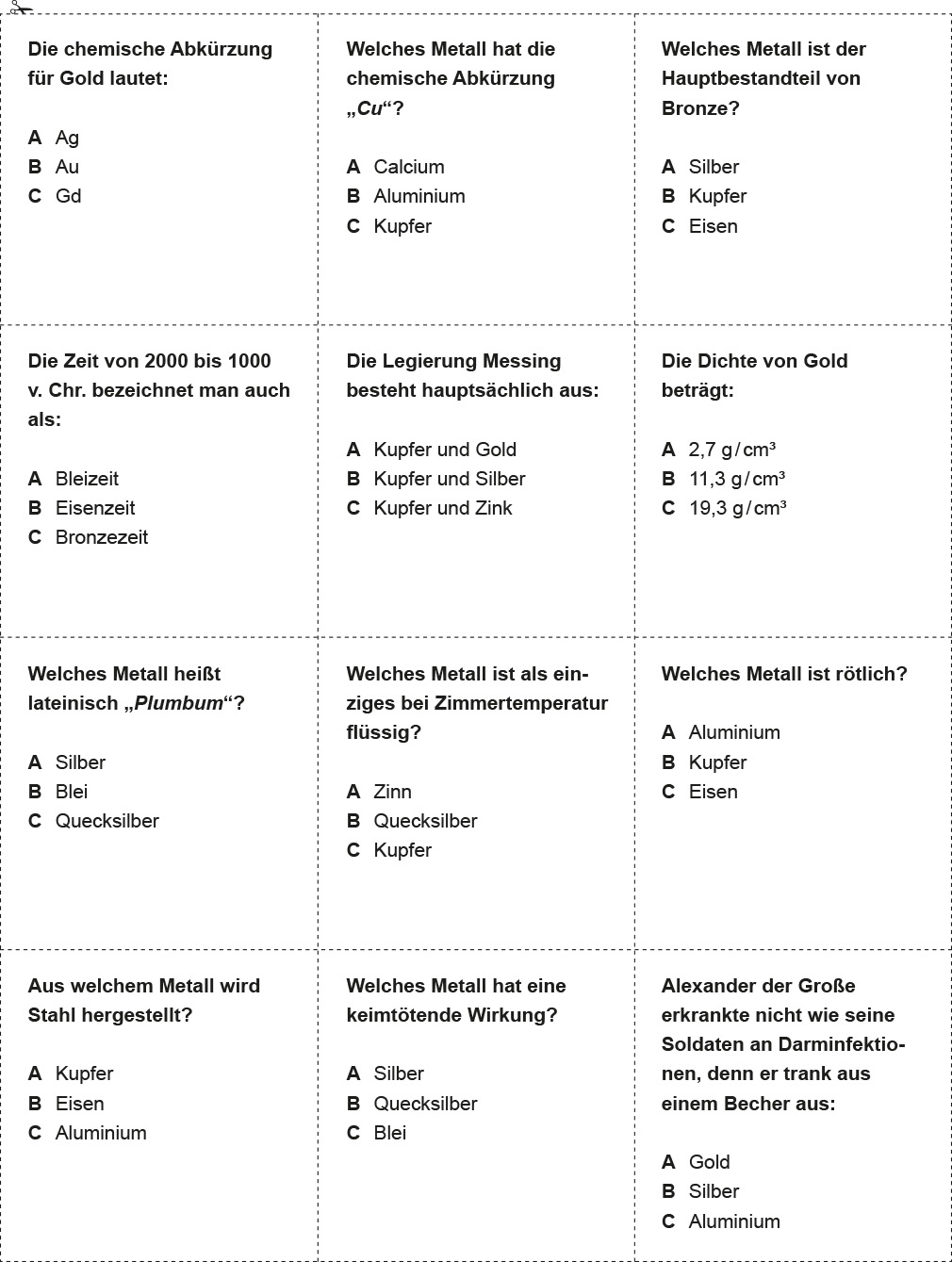 Lern- und WürfelspielAusschneidevorlage Fragekarten 2/3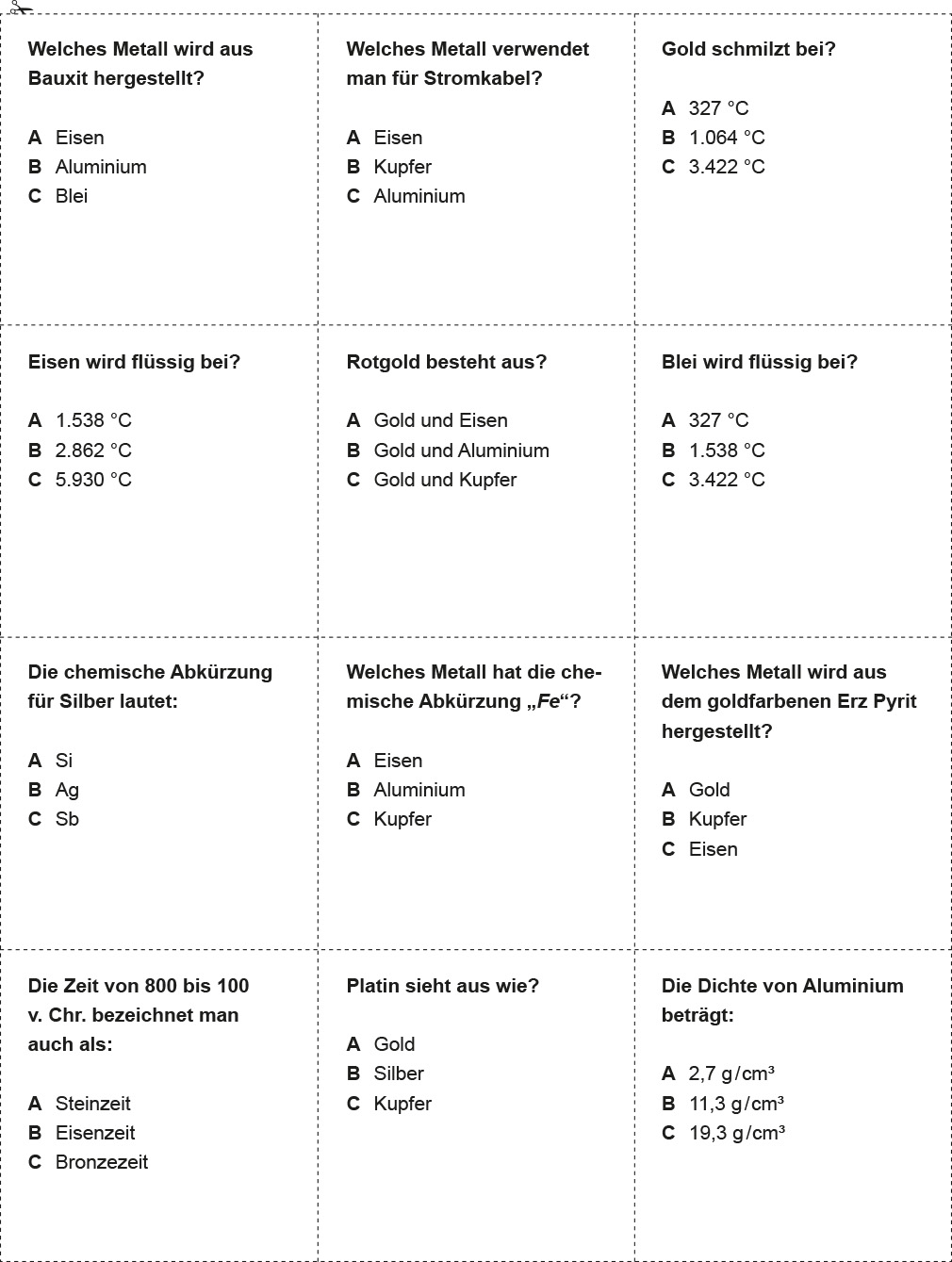 Lern- und WürfelspielAusschneidevorlage Fragekarten 3/3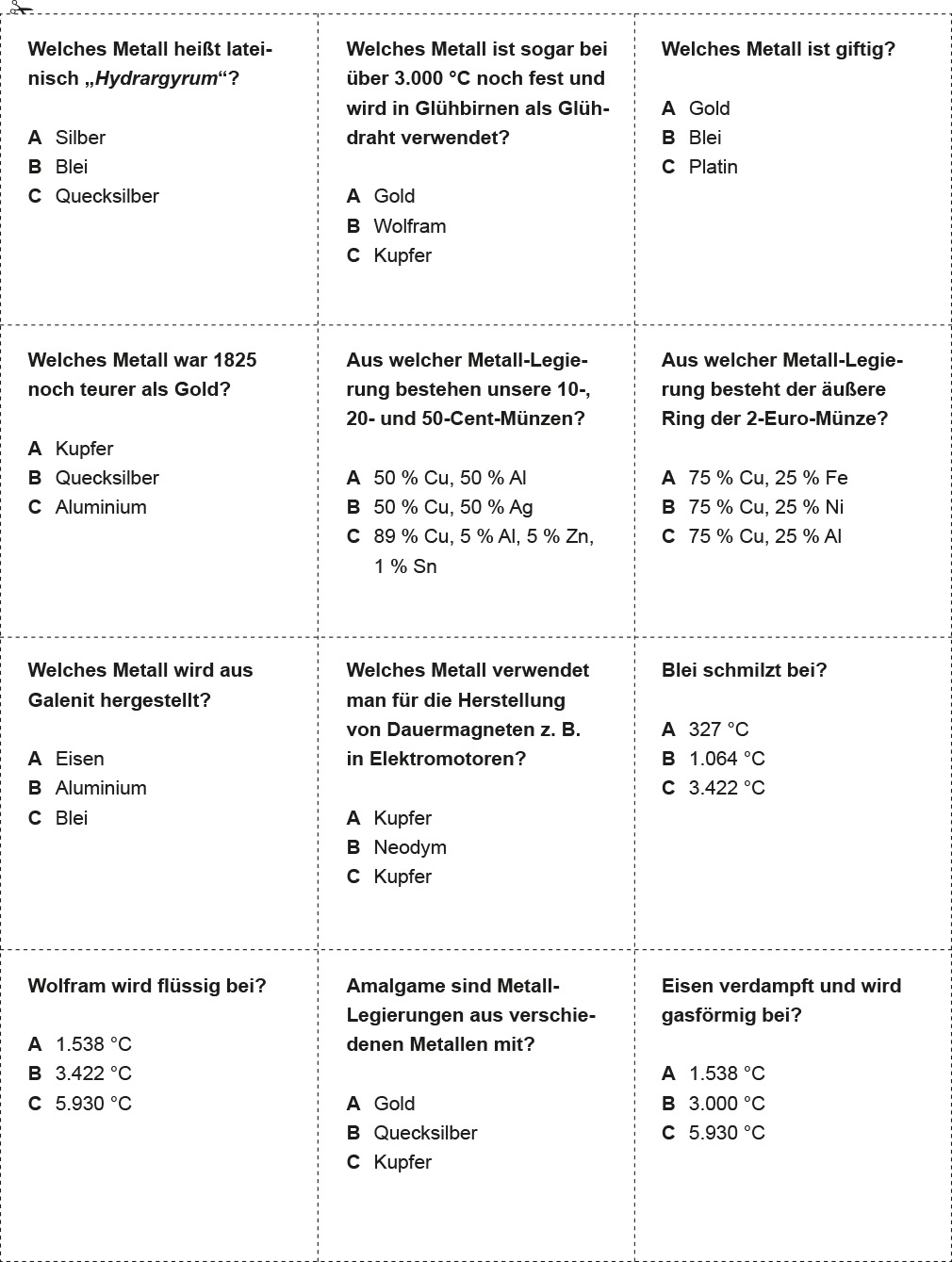 Lern- und WürfelspielAusschneidevorlage Aktionskarten 1/2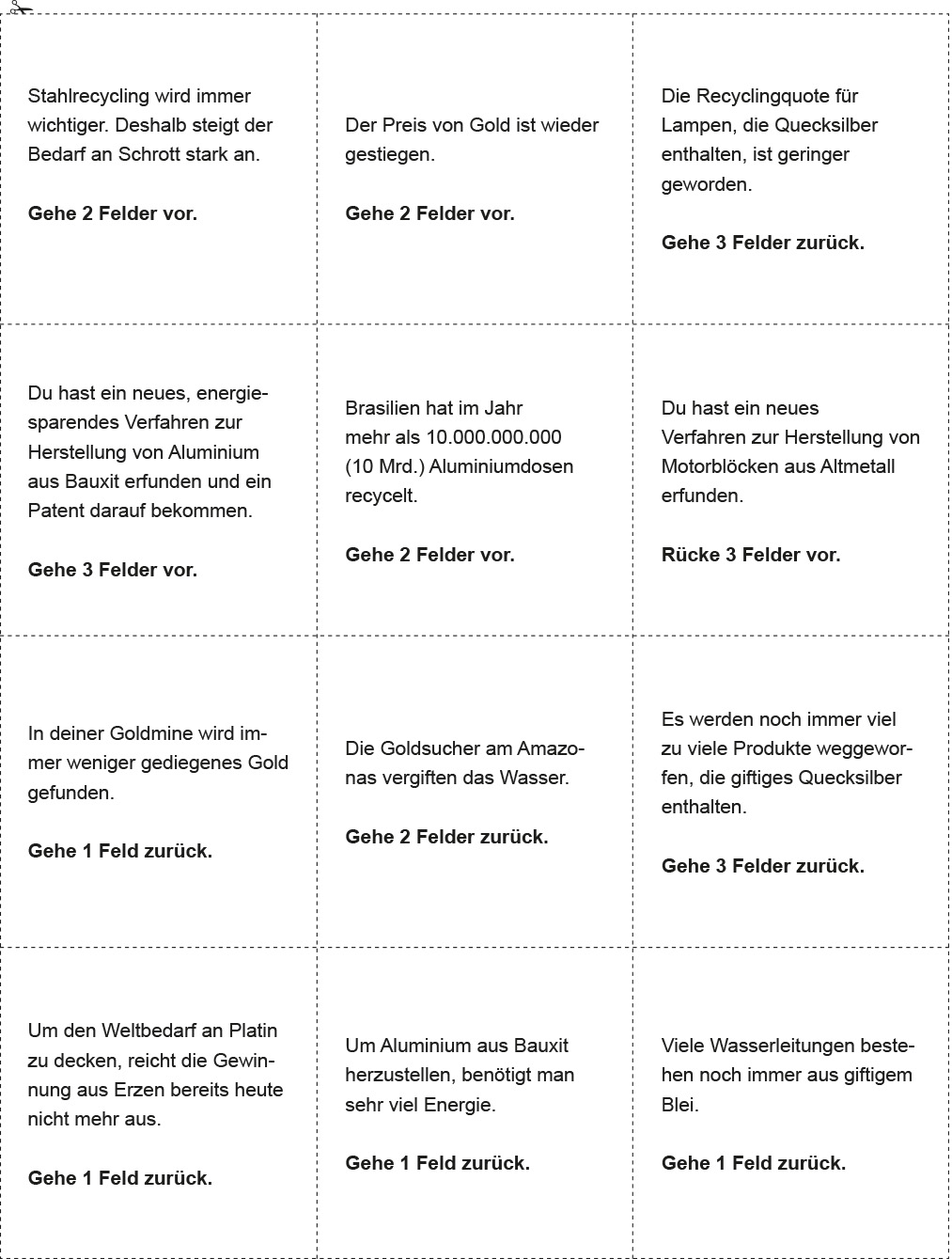 Lern- und WürfelspielAusschneidevorlage Aktionskarten 2/2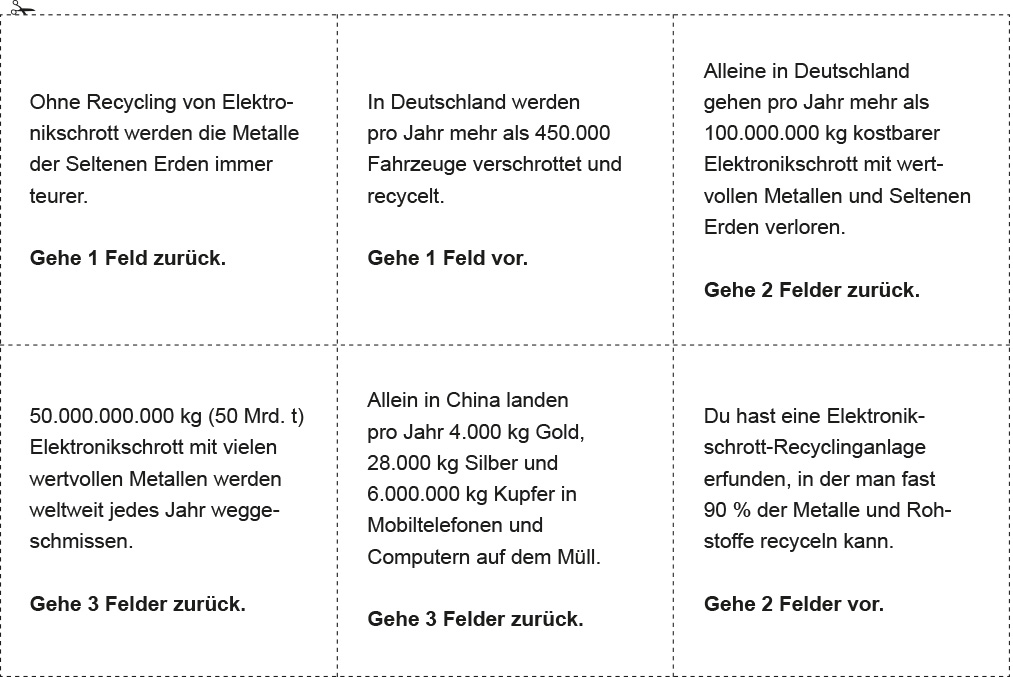 Lern- und WürfelspielLeerformular Stoffsteckbrief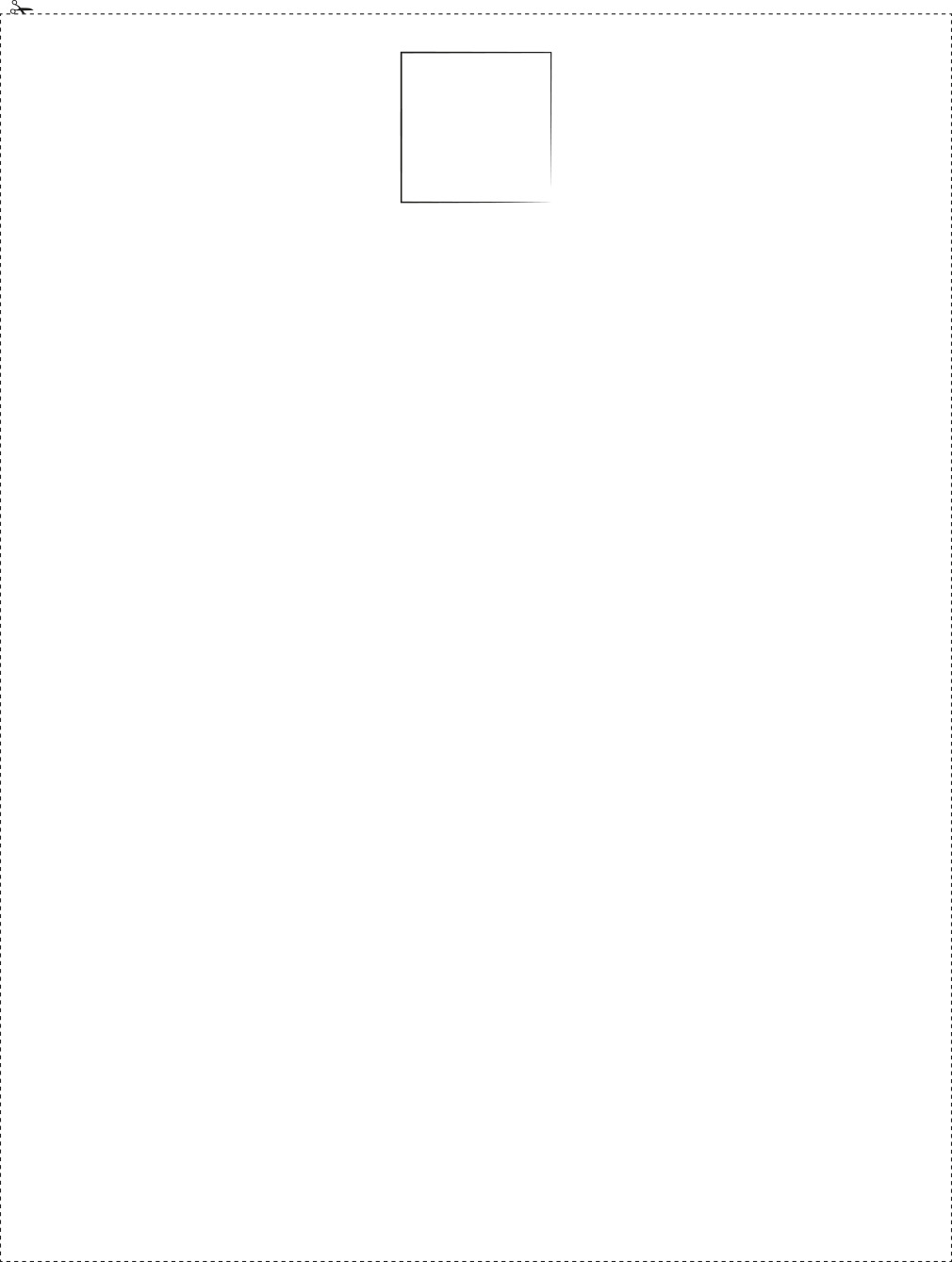 Lern- und Würfelspiel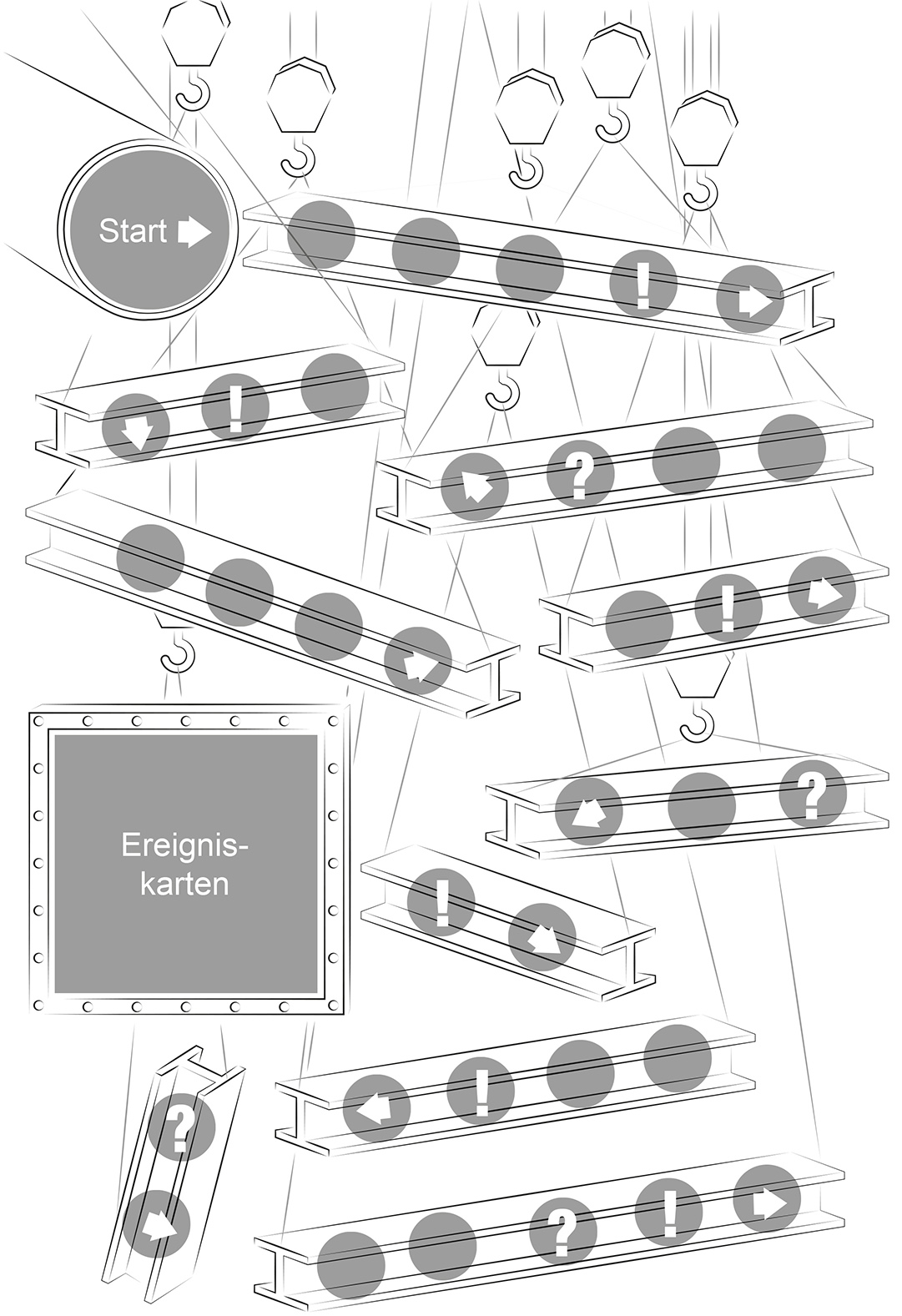 Lern- und Würfelspiel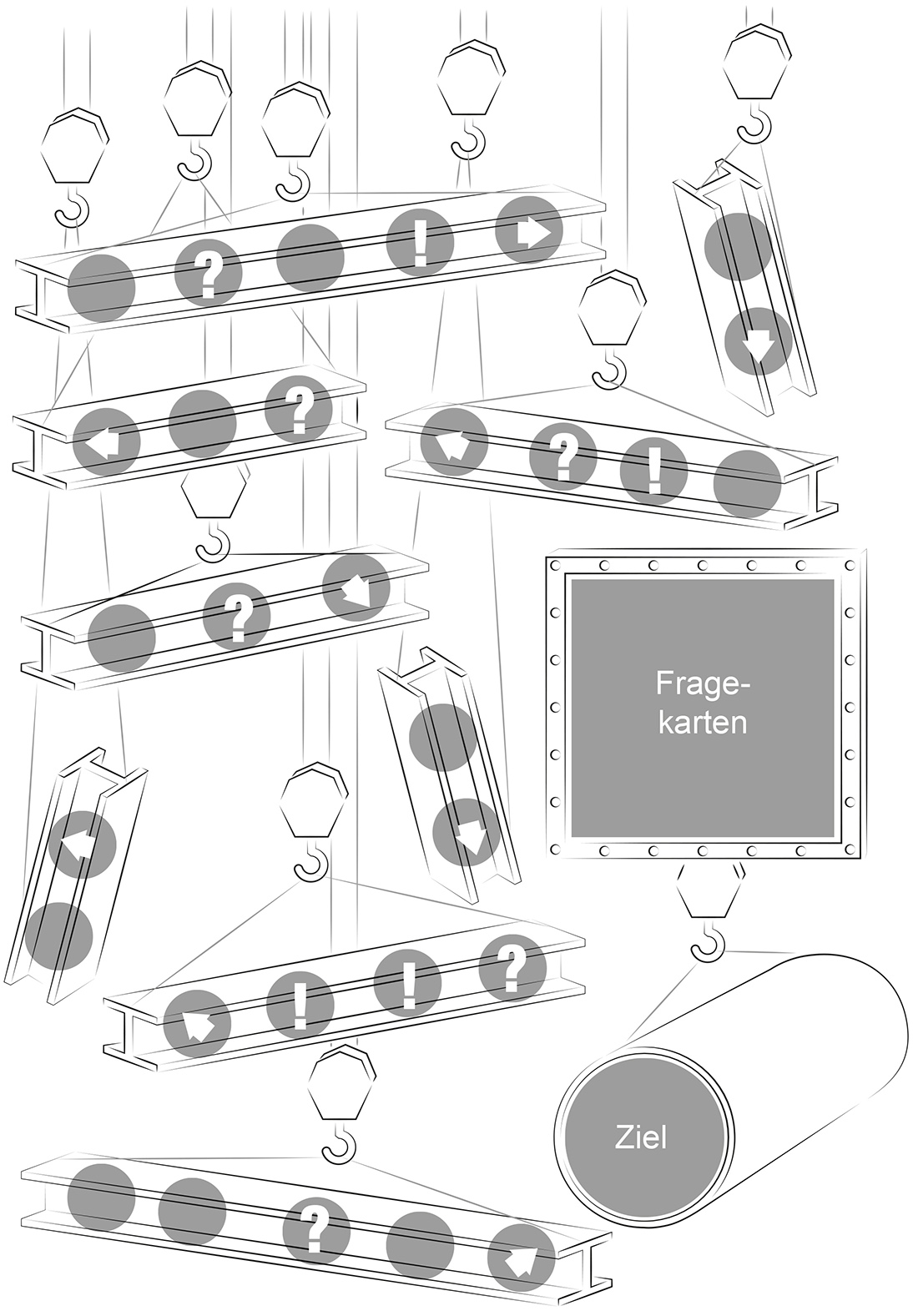 